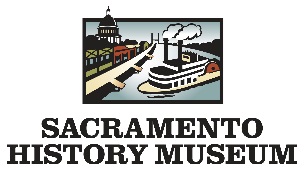 Outreach Programs (1 hour each)	                                        	 Gold Rush	 Nisenan     Head West	      May Woolsey    California’s Agriculture    Anchors AwayNotes or Comments?Please note that this is not a confirmation. This request form does not guarantee you the program, date or time requested above. Program is confirmed once you receive an invoice. A $50 deposit is required 2 weeks after you receive the invoice.CANCELATION POLICY- We require a 1-week notice to cancel or reschedule programming. We will not issue a refund for cancelation less than 1 week from the original field trip date. If cancelation occurs less than 1 week before to a scheduled program, you must talk to someone from the education department to confirm your cancelation. No Shows, No Calls will be charged the full balance in addition to the $50 late fee.Teacher’s Last Name   Teacher’s First NameTeacher’s Contact PhoneTeacher’s Contact EmailSchool/Group Name                                                         Grade Level/ Age GroupSchool/Group Name                                                         Grade Level/ Age GroupSchool AddressSchool AddressHow many classes?Teachers1st Preference2nd Preference3rd PreferenceDateDateDateTimeTimeTimeTimes (all outreach programs are 1 hour long)Presentation 1Presentation 2Presentation 3Presentation 4